上海工程技术大学2022届毕业生户口保留协议书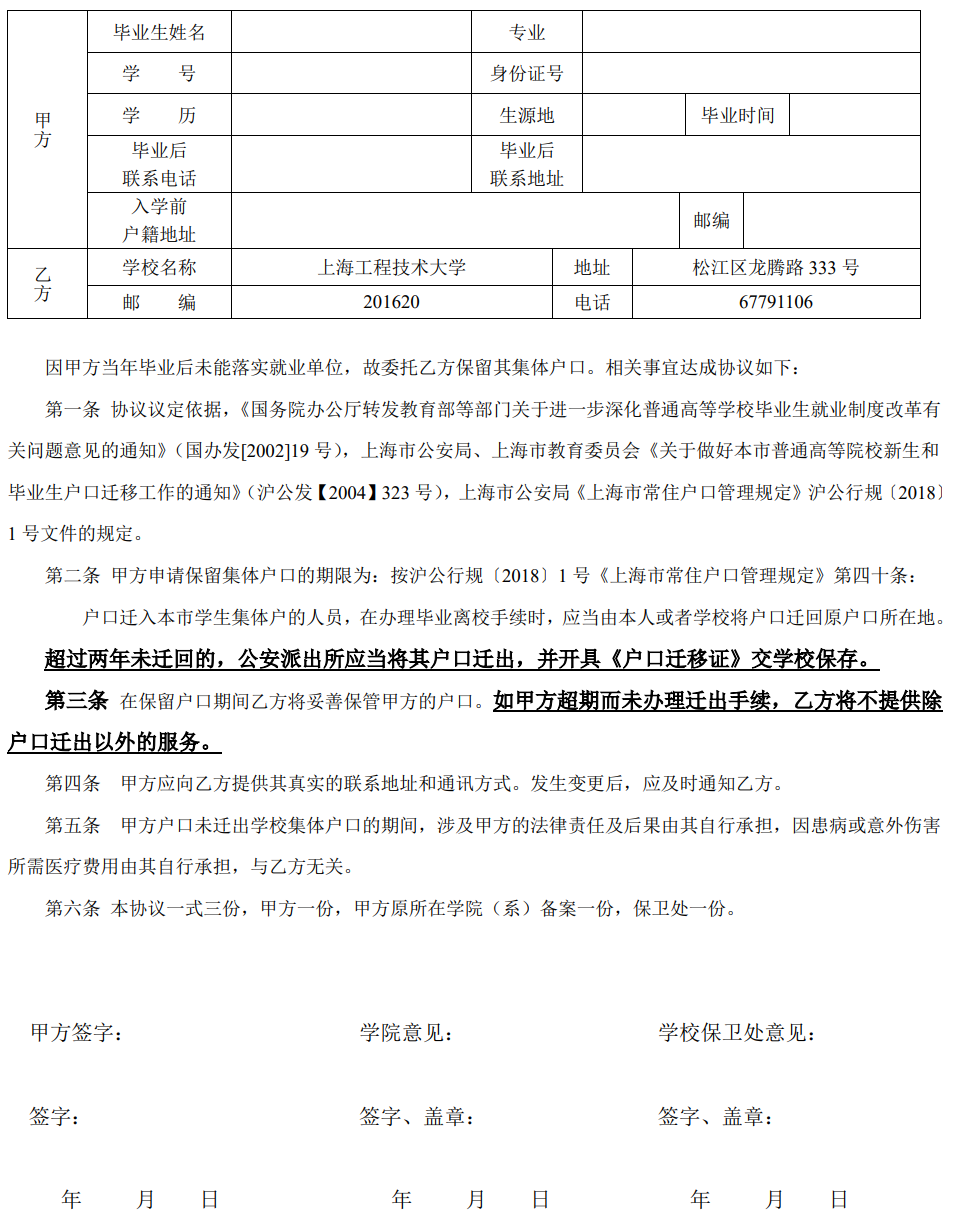 甲方签字：              学院意见：             保卫处意见：签字:                   签字、盖章：           签字、盖章：甲方毕业生姓名专业甲方学号身份证号码甲方学历生源地毕业时间年  月甲方毕业后联系电话毕业后联系地址乙方学校名称地址上海市松江区龙腾路333号上海市松江区龙腾路333号上海市松江区龙腾路333号乙方邮编201620电话677911196779111967791119